Podlahy Žižka s.r.o.Frymburk 267, 382 79 FrymburkIČ: 28142438Objednávka SPV-V-25/2021 – pokládka podlahové krytinyDobrý den,na základě Vámi zpracované cenové nabídky si u Vás objednáváme provedení pokládkypodlahové krytiny (PVC) v objektu OP SPV Pod Kamenem 179, Český Krumlov.Cena bez DPH: 56.742,60 KčCena s DPH: 68.658,50 KčRozsah stanovených prací:- demontáž stávající krytiny, odstranění původních lepidel, zpevňující penetrace, aplikace pořízené samonivelační stěrky, nákup a montáž vysoko -zátěžového PVC, včetně montáže a přilepení soklů.V ceně není zahrnuta likvidace stávající krytiny.Termín provedení prací je do 15.10.2021.  S pozdravem    Pavel Postl vedoucí OP SPV Pod Kamenem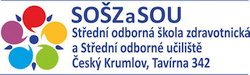 OP SPV Pod Kamenem 179, 381 01 Český Krumlovtel. 723 866 863, 380 715 409postl@zdravkack.czwww.zdravkack.cz